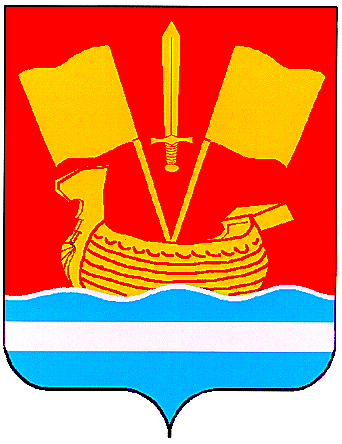 АДМИНИСТРАЦИЯ КИРОВСКОГО МУНИЦИПАЛЬНОГО РАЙОНА ЛЕНИНГРАДСКОЙ ОБЛАСТИП О С Т А Н О В Л Е Н И Еот 05 мая 2016 года № 907О внесении изменений в постановление администрации Кировского муниципального района Ленинградской области от 19.02.2016г. № 317 «Об утверждении Административного регламента предоставления администрацией  МО Кировский  район Ленинградской области  муниципальной услуги  «Размещение отдельных видов объектов на землях или земельных участках, находящихся в собственности  МО Кировский район Ленинградской области,без предоставления земельных участков и установления сервитутов»Руководствуясь Земельным кодексом  РФ, Областным законом Ленинградской области от 28.12.2015 N 141-оз "О наделении органов местного самоуправления отдельными полномочиями в области земельных отношений, отнесенными к полномочиям органов государственной власти Ленинградской области", Федеральным законом от 01.12.2014 N 419-ФЗ "О внесении изменений в отдельные законодательные акты Российской Федерации по вопросам социальной защиты инвалидов в связи с ратификацией Конвенции о правах инвалидов", внести следующие изменения в Административный регламент предоставления администрацией  МО Кировский район Ленинградской области муниципальной услуги «Размещение отдельных видов объектов на землях или земельных участках, находящихся в собственности  МО Кировский район Ленинградской области, без предоставления земельных участков и установления сервитутов», утвержденный постановлением администрации МО Кировский район Ленинградской области  19.02.2016г. № 317 (далее - Административный регламент), внести следующие изменения и дополнения:1. Наименование муниципальной услуги по тексту  постановления  администрации  МО Кировский  район  Ленинградской области от 19.02.2016г. № 317 «Об утверждении Административного регламента  предоставления администрацией  МО Кировский  район Ленинградской области  муниципальной услуги  «Размещение отдельных видов объектов на землях или земельных участках, находящихся в собственности  МО Кировский район Ленинградской области, без предоставления земельных участков и установления сервитутов», по тексту  Административного регламента читать в следующей редакции: «Размещение отдельных видов объектов на землях или земельных участках, находящихся в собственности  МО Кировский район Ленинградской области, а также на землях или земельных участках, государственная собственность на которые не разграничена, без предоставления земельных участков и установления сервитутов».2. Дополнить пункт 2.6. Административного регламента следующими нормативными правовыми актами:«- Областной закон Ленинградской области от 28.12.2015 N 141-оз "О наделении органов местного самоуправления отдельными полномочиями в области земельных отношений, отнесенными к полномочиям органов государственной власти Ленинградской области";- Федеральный закон от 01.12.2014 N 419-ФЗ "О внесении изменений в отдельные законодательные акты Российской Федерации по вопросам социальной защиты инвалидов в связи с ратификацией Конвенции о правах инвалидов";»3. Дополнить Административный регламент подпунктами 2.24.7-2.24.14 следующего содержания:«2.24.7. Наличие на территории, прилегающей к зданию, не менее 10 процентов мест (но не менее одного места) для парковки специальных автотранспортных средств инвалидов, которые не должны занимать иные транспортные средства. Инвалиды пользуются местами для парковки специальных транспортных средств бесплатно. На территории, прилегающей к зданию, в которых размещены МФЦ, располагается бесплатная парковка для автомобильного транспорта посетителей, в том числе предусматривающая места для специальных автотранспортных средств инвалидов.2.24.8. Помещения размещаются преимущественно на нижних, предпочтительнее на первых этажах здания, с предоставлением доступа в помещение инвалидам.2.24.9. Вход в здание (помещение) и выход из него оборудуются, информационными табличками (вывесками), содержащими информацию о режиме его работы.2.24.10. Помещения оборудованы пандусами, позволяющими обеспечить беспрепятственный доступ инвалидов, санитарно-техническими комнатами (доступными для инвалидов).2.24.11. При необходимости инвалиду предоставляется помощник из числа работников Администрации, МФЦ для преодоления барьеров, возникающих при предоставлении муниципальной услуги наравне с другими гражданами.2.24.12. Вход в помещение и места ожидания оборудованы кнопками, а также содержат информацию о контактных номерах телефонов для вызова работника, ответственного за сопровождение инвалида.2.24.13. Наличие визуальной, текстовой и мультимедийной информации о порядке предоставления муниципальных услуг, знаков, выполненных рельефно-точечным шрифтом Брайля.2.24.14. Оборудование мест повышенного удобства с дополнительным местом для собаки – поводыря и устройств для передвижения инвалида (костылей, ходунков).»4. Дополнить приложение 2 к Административному регламенту и читать актуальную информацию о местах нахождения, справочных телефонах и режимах работы филиалов МФЦ в  Кировском районе Ленинградской области в следующей редакции:5. Постановление вступает в силу с момента опубликования. Глава администрации                                                                        М.В. КоломыцевПредоставление услуг в Кировском районе Ленинградской областиПредоставление услуг в Кировском районе Ленинградской областиПредоставление услуг в Кировском районе Ленинградской областиПредоставление услуг в Кировском районе Ленинградской областиПредоставление услуг в Кировском районе Ленинградской области9Филиал ГБУ ЛО «МФЦ» «Кировский»187340, Россия, Ленинградская область, г.Кировск, Новая улица, 1С 9.00 до 21.00ежедневно,без перерыва8 (800)301-47-479Филиал ГБУ ЛО «МФЦ» «Кировский», отдел «Старый город»187340, Россия, Ленинградская область, г.Кировск,ул.Набережная, 29АПонедельник-пятница с 9.00 до 18.00, суббота с 9.00 до 14.00, воскресенье - выходной8 (800)301-47-479Филиал ГБУ ЛО «МФЦ» «Кировский», отдел «Отрадное»187340, Россия,Ленинградская область,Кировский район, г.Отрадное, Ленинградское шоссе, д.6БПонедельник-пятница с 9.00 до 18.00, суббота с 9.00 до 14.00, воскресенье - выходной8 (800)301-47-47